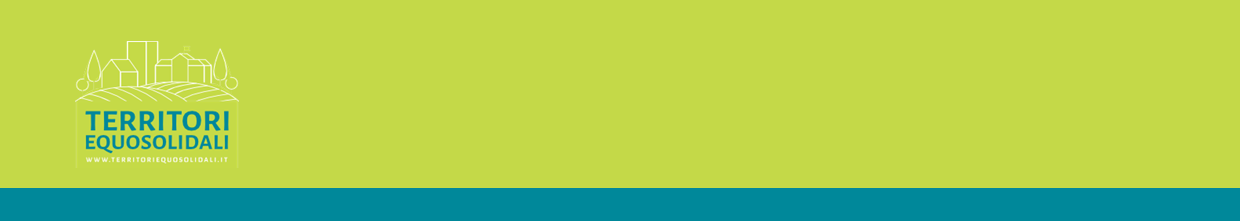 MODULO DI ADESIONE ALLA CAMPAGNA TERRITORI EQUOSOLIDALIDataFirma del legale rappresentante e timbro dell’ente